Imagine if you could create your own society. What would it be like? Would your society be a fun filled candy-land where water is chocolate milk, and clouds are cotton candy? Or would your society be a giant amusement park were everybody had fun and got on rides their whole lives? Maybe your society will be a perfect utopian society of the future? Or even a world full of witches and warlocks with unique and powerful magic?The possibilities are endless! The only rules are: your society must have citizens (which may be imaginary people if you wish.). You must state if your society is dystopian or utopian. Also your society must have a type of ruler(s) of some type (e.g. queen, president, high council, warlord, yourself, etc.). Lastly your society must have laws of some sort, whether it just one or a million it’s up to you.Remember this prompt to show how You would make a perfect type of world/society, be creative and add your own personality and style to it. Good luck on being the new founders of your perfect societies!:)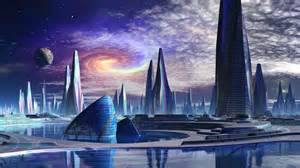 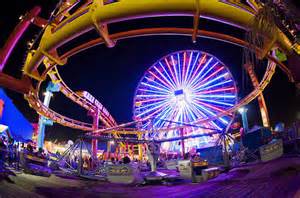 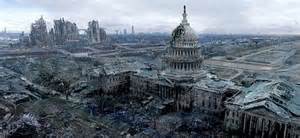 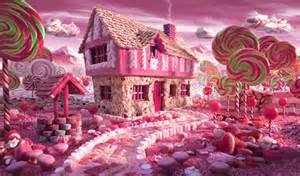 